San José, Volcán Arenal, Monteverde y Manuel AntonioRío Pacuare, Sky Tram & Sky Trek, Bosque Nuboso Monteverde, Parque Nacional Manuel Antonio, Catamarán Ocean King.8 días 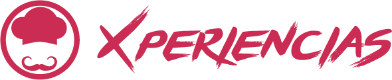 Salidas: diarias hasta octubre 2024Mínimo 2 pasajerosDía 1.	México – San JoséA su llegada al Aeropuerto Internacional Juan Santamaría de Costa Rica, uno de nuestros representantes les estará esperando a la salida de la terminal aérea para darles la bienvenida, brindarles la información necesaria de su viaje y luego trasladarles hacia el área de San José donde se hospedarán la primera noche. Alojamiento.Día 2.  San José – Rio Pacuare – Volcán ArenalDesayuno. Temprano en la mañana, prepárese para un día lleno de aventura y adrenalina, en una expedición en balsa hacia el Río Pacuare, uno de los ríos más escénicos de Costa Rica. A su llegada al río, guías especializados le brindaran todas las instrucciones de seguridad que se deben cumplir antes de iniciar la emocionante aventura del rafting. Una vez que se aborda la balsa, inicia el descenso por las emocionantes olas y remolinos que se forman a lo largo del caudaloso río. La primera parte del recorrido incluye rápidos de clase III y algunos rápidos de clase IV, todos siempre en un entorno natural lleno de paisajes de la selva tropical y atravesando la densa vegetación que se levanta por encima de las montañas. A la mitad del recorrido se disfrutará de un delicioso almuerzo estilo picnic.  La segunda parte de la expedición es considerada la mejor de todas gracias a los rápidos clase IV, la aventura y la adrenalina se vivirán al nivel más alto, ya que deberán poner en práctica los conocimientos adquiridos durante la mañana. Al finalizar la expedición, usted sentirá el triunfo de haber conquistado uno de los ríos más salvajes y atractivos del mundo. En el área de Siquirres, usted dispondrá de suficiente tiempo para cambiarse de ropa y posteriormente, será trasladado hasta el Volcán Arenal donde se hospedarán en el hotel seleccionado por dos noches. Alojamiento.Día 3. Volcán ArenalDesayuno. Durante la mañana está programada una excursión que le permita explorar los alrededores del Volcán Arenal de una manera más emocionante, se trata de la visita a la Reserva Arenal, donde encontrarán el Sky Tram & Sky Trek. Esta excursión combina el ascenso hasta lo alto de las montañas por medio de un teleférico disfrutando de hermosos paisajes del Lago de Arenal, mientras el descenso se realiza por medio de poleas sujetas a cables transversales que van de una montaña a otra, para dar paso a la aventura y la diversión. Tarde Libre. Recomendamos visitar alguno de los completos termales (Costo Extra), ahí podrá relajar su cuerpo en las albercas con una vista inigualable al Volcán Arenal. Alojamiento.Día 4. Volcán Arenal – Bosque Nuboso MonteverdeDesayuno. A media mañana está programado el traslado a las montañas altas de la cordillera de Tilarán, específicamente al Bosque Nuboso de Monteverde. Este traslado incluye un recorrido en bote por el Lago de Arenal donde se podrán admirar diversas aves que visitan el lago en busca de su alimento. Posteriormente inicia el ascenso por las montañas donde disfrutarán de los hermosos países rurales que adornan el camino de lastre y conforme se van acercando a las partes altas, podrá sentir un leve cambio en la temperatura por estar a más de 1300 metros sobre el nivel del mar. Registro en el hotel seleccionado donde se hospedarán por una noche. Al caer la tarde está programada la visita a la Reserva Biológica del Bosque Nuboso de Monteverde, este es quizás el mejor tiempo para adentrarse en los rincones más profundos del bosque que es cuando la mayoría de las especies silvestres están activas. Con la ayuda de un guía naturalista, usted descubrirá las maravillas de la selva tropical, sonidos extraños, luces y aromas le cautivarán. Durante la caminata, se podrán apreciar diversas especies nocturnas, como insectos, murciélagos, ranas, sapos y otros mamíferos que no se ven de día, proporcionándole una perspectiva diferente del bosque. Alojamiento. Día 5. Bosque Nuboso Monteverde – Manuel AntonioDesayuno. Durante la mañana, está programado el transporte turístico la costa del Pacifico Central, específicamente hasta las cercanías del Parque Nacional Manuel Antonio. Este corto trayecto se caracteriza por ser un viaje muy interesante y pintoresco; a medida que se desciende hacia la costa se observan variaciones en los escenarios, cambiando del bosque nuboso a las paradisiacas playas del pacífico costarricense, las cuales son bien conocidas en todo el mundo, especialmente por su impresionante combinación de bosques tropicales y playas de arenas blancas. Sin duda le esperan unos días inolvidables donde podrá relajarse y disfrutar de su estadía de 2 noches en el hotel seleccionado. Alojamiento.Día 6. Manuel AntonioDesayuno. Para este día está programada la vista al Parque Nacional Manuel Antonio (Cerrado Martes). A pesar de ser uno de los Parques Nacionales más pequeños del país, es uno de los más populares por su impresionante combinación de playas de arena blanca y los impresionantes bosques tropicales que las rodean.El guía experimentado naturalista llevará consigo un telescopio de alta potencia, que les ayudará a observar la abundante flora y fauna en su hábitat natural que, por sus excelentes características de camuflaje, detectarlos puede ser un poco complicado.La flora presente en este parque nacional es asombrosa, e incluye desde las coloridas flores tropicales y orquídeas, hasta los imponentes árboles del bosque lluvioso primario y secundario, que sirven de hogar a cientos de animales de vida silvestre, incluyendo monos aulladores, cariblancos y titi, además de iguanas, aves coloridas como tucanes, perezosos, mapaches, venado cola blanca, cangrejos y agutis. Además, si se cuenta con suerte, se podrá observar la hermosa rana venenosa y muchas especies más, mientras aprende sobre la dieta, los hábitos y muchos datos interesantes sobre la variedad de especies que encontrará durante esta increíble aventura en la naturaleza. El sendero termina en una playa paradisíaca donde tendrá tiempo libre para descansar y disfrutar de sus aguas cristalinas, pero es muy recomendable que pueda explorar por su cuenta el sendero escondido que le llevará a Punta Catedral, donde yace un mirador secreto que promete cautivar sus sentidos con una espectacular vista al infinito océano. Regreso al hotel seleccionado y resto de la tarde libre. Alojamiento.Día 7. Manuel Antonio – San JoséDesayuno. Maña libre para tomar las últimas fotografías del hermoso océano pacífico y por la tarde está programado el regreso hasta San José donde se hospedarán la última noche en Costa Rica. Alojamiento.Día 8. San José – MéxicoDesayuno. De acuerdo a su itinerario de vuelo, está programado el traslado hasta el Aeropuerto Internacional Juan Santamaría para abordar su vuelo internacional. Fin de los servicios.INCLUYE: 2 noches en San José, 2 en Arenal, 1 en Monteverde y 2 en Manuel Antonio con desayunosTraslado-Tour (Combo) San José – Arenal, con visita al Río Pacuare.Incluye: Guía Bilingüe, equipo de Rafting y AlmuerzoExcursión regular de medio día a la reserva Arenal (Sky Tram & Sky Trek)Incluye: Transporte, guía bilingüe, entrada, recorrido teleférico y equipo de canopyTraslado regular desde el Volcán Arenal hasta el Bosque Nuboso de Monteverde.Incluye: Cruce del Lago Arenal en bote.Excursión Caminata Nocturna en el Bosque NubosoIncluye: transporte, guía & entrada a la reserva Bosque Nuboso de Monteverde.Traslado regular desde el Bosque Nuboso de Monteverde hasta Manuel AntonioExcursión regular de medio día al Parque Nacional Manuel Antonio.Incluye: transporte, guía y entrada al parque nacional. ***Los clientes deben traer una copia de su pasaporte.Traslado regular desde Manuel Antonio hasta San JoséTraslado regular desde San José hasta el Aeropuerto Int’l Juan Santamaria SJO.Tarjeta Básica de asistencia al viajero.INCLUYE, SERVICIOS PRIVADOS:Traslado Privado desde el Aeropuerto Int’l Juan Santamaria SJO hasta San José.Dos (2) noches de hospedaje en el hotel seleccionado en San JoséUna noche al inicio y una noche al final del programaTraslado-Tour (Combo) San Jose – Arenal, con visita al Río Pacuare.Incluye: Guía Bilingüe, equipo de Rafting y AlmuerzoDos (2) noches de hospedaje en el hotel seleccionado en Arenal.Excursión regular de medio día a la reserva Arenal (Sky Tram & Sky Trek)Incluye: Transporte privado, guía bilingüe, entrada, recorrido teleférico y equipo de canopyTraslado Privado desde el Volcán Arenal hasta el Bosque Nuboso de Monteverde.Incluye: Cruce del Lago Arenal en bote.Una (1) noche de hospedaje en el hotel seleccionado en Monteverde.Excursión Privada Caminata Nocturna en el Bosque NubosoIncluye: transporte, guía & entrada a la reserva Bosque Nuboso de Monteverde.Traslado Privado desde el Bosque Nuboso de Monteverde hasta Manuel AntonioDos (2) noches de hospedaje en el hotel seleccionado en Manuel AntonioExcursión Privada de medio día al Parque Nacional Manuel Antonio.Incluye: transporte, guía y entrada al parque nacional. ***Los clientes deben traer una copia de su pasaporte.Traslado Privado desde Manuel Antonio hasta San JoseTraslado Privado desde San José hasta el Aeropuerto Int’l Juan Santamaria SJO.7 desayunos y 1 almuerzoTarjeta Básica de asistencia al viajero.No Incluye:Servicios, excursiones o comidas no especificadas.Vuelos internos e internacionales. Gastos personales. Impuestos de Salida de Costa Rica $29.00 USD por personaPropinas a mucamas, botones, guías, chóferes. LISTA DE HOTELES (Previstos o similares)LISTA DE HOTELES (Previstos o similares)LISTA DE HOTELES (Previstos o similares)CIUDADHOTELCATSAN JOSESLEEP INNTRADISSON SAN JOSÉPREAL INTERCONTINENTALSARENALMAGIC MOUNTAINTVOLCANO LODGEPARENAL KIOROSMONTEVERDEPOCO A POCOTEL ESTABLOPMONTEVERDE GARDENSSMANUEL ANTONIONAOZ HOTEL TPARADOR RESORT & SPA (HAB. Tropical)PPARADOR RESORT Y SPA (HAB. Premium)PCIUDADHOTELES EN SERVICIOS PRIVADOSCATSAN JOSEREAL INTERCONTINENTALSARENAL ARENAL KIOROSMONTEVERDEMONTEVERDE GARDENSSMANUEL ANTONIOPARADOR RESORT Y SPA (HAB. Premium)PPRECIO POR PERSONA EN USDPRECIO POR PERSONA EN USDPRECIO POR PERSONA EN USDPRECIO POR PERSONA EN USDPRECIO POR PERSONA EN USDTURISTA DBLTPLSGL MNRTERRESTRE132012201870NATERRESTRE Y AÉREO146013602010NASUPL.01 ENE - 30 ABR 20246055125NASUPL. 01 JUL - 30 OCT 2024402580NAPRIMERA DBLTPLSGL MNRTERRESTRE165014802530NATERRESTRE Y AÉREO179016202670NASUPERIORDBLTPLSGL MNRTERRESTRE225018803540NATERRESTRE Y AÉREO239020203680NASUPL. 01 ENE - 30 ABR 2024190140380NASUPL. 01 JUL - 31 AGO 202412590245NAPRECIO POR PERSONA EN USDPRECIO POR PERSONA EN USDPRECIO POR PERSONA EN USDPRECIO POR PERSONA EN USDPRECIO POR PERSONA EN USDSUPL. SERVICIOS PRIVADOS Y EN CAT. SUPERIORDBLTPLSGL MNRTERRESTRE760450760NASUPL. 01 ENE - 30 ABR 2024190140380NASUPL. 01 JUL - 31 AGO 202412590245NARUTA AÉREA PROPUESTA MEX/SJO/MEXIMPUESTOS Y Q DE COMBUSTIBLE (SUJETOS A CONFIRMACIÓN): 285 USDSUPL PASAJERO VIAJANDO SOLO, SERVICIOS EN REGULAR: 605 USDSUPL. PASAJERO VIAJANDO SOLO PARA SERVICIOS EN PRIVADO Y HOTELES SUP: 1385 USDSUPLEMENTO DESDE EL INTERIOR DEL PAÍS: CONSULTARTARIFAS SUJETAS A DISPONIBILIDAD Y CAMBIO SIN PREVIO AVISO VIGENCIA A OCTUBRE 2024. (EXCEPTO SEMANA SANTA, NAVIDAD, FIN DE AÑO, PUENTES Y DÍAS FESTIVOS. CONSULTE SUPLEMENTOS)